ROMÂNIA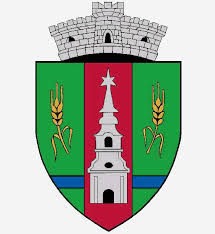 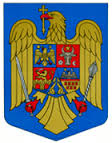 JUDEŢUL ARADCONSILIUL LOCAL ZERINDTel/Fax: 0257355566e-mail: primariazerind@yahoo.comwww.primariazerind.roH O T A R A R E A NR.13.din 25.01.2017.privind   aprobarea planului de lucrări de interes local,conform L.416/2001 privind venitulminim garantat  CONSILIUL LOCAL ZERIND,JUDEŢUL ARAD intrunit in sedinta ordinara din data de 25.01.2017. Având  în vedere:-Expunerea de motive al primarului comunei Zerind;-referatul dlui KOMLOSI ALEXANDRU ROBERT -viceprimarul comunei Zerind,privind necesitatea prezentării şi aprobării de către Consiliul Local ,planul de lucrări de interes local pentru anul 2016,ce urmează a  fi executate de către  beneficiarii şi viitorii beneficiari de ajutor social;-Raportul Comisiilor de specialitate al Consiliului Local Zerind,prin care se acorda aviz favorabil proiectului de hotarare;-prevederile art.6 alin.7 din L.416/2001 privind venitul minim garantat,modificata si completata În temeiul art.45 (1) din Legea administraţiei publice locale nr.215/2001,cu modificările şi completările ulterioare,           -Numarul voturilor exprimate ale consilierilor  9 voturi ,,pentru,, astfel exprimat de catre cei 9 consilieri prezenti,din totalul de 9 consilieri locali in functie,H O T Ă R Ă Ş T E:Art.1.- Se aprobă   planului de lucrări de interes local pentru anul 2017 ,întocmit în baza  L.416/2001 privind venitul minim garantat-conform anexei  nr.1 parte integrantă din prezenta hotărâre;Art.2.-Lucrările  menţionate  la art.1  urmează  a  fi  prestate de către  beneficiarii şi viitorii beneficiari de ajutor social din comuna ZERIND; Art.3.-Prezenta hotărâre  se comunică,prin grija secretarului  comunei,în termenul prevăzut de lege:          -Instituţiei Prefectului judeţului Arad;          -Agentiei Judetene de Prestaţii SocialeArad;          -se afişează la sediul primăriei Zerind.                        PRESEDINTE                               Contrasemneaza,SECRETAR               KATAI  ALEXANDRU                   jr.BONDAR HENRIETTE-KATALIN